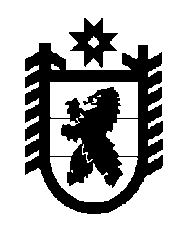 Российская Федерация Республика Карелия    РАСПОРЯЖЕНИЕГЛАВЫ РЕСПУБЛИКИ КАРЕЛИЯ	Внести в распоряжение Главы Республики Карелия от 11 мая                 2010 года № 342-р (Собрание законодательства Республики Карелия,  2010, № 5, ст. 524; № 10, ст. 1273; 2011, № 8, ст. 1196; 2012, № 7, ст. 1319; № 10, ст. 1796; 2014, № 8, ст. 1411; № 10, ст. 1814; 2015, № 3, ст. 445) с изменениями, внесенными распоряжениями Главы Республики Карелия               от 26 мая 2016 года № 207-р, от 9 июня 2016 года № 222-р, от 30 июня                  2016 года № 263-р, изменение, исключив из состава антитеррористической комиссии в Республике Карелия Хюннинена А.В.          Глава Республики  Карелия                                                               А.П. Худилайненг. Петрозаводск17 ноября 2016 года№ 476-р